KRZYŻÓWKA z 		KOSS. Dział III. Małe ojczyzny i wspólne państwo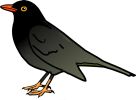 Imię i nazwisko:  Klasa:									Data:1. 2. a3. 4. 6. 7. 5. 8. 9. 10. 11. 12. 13. Pionowo: 2) przekazywanie z pokolenia na pokolenie kultury, obyczajów i zwyczajów, 3) mniejszość narodowa w Polsce, która przybyła w XVI wieku w wyniku prześladowań religijnych; także sąsiedzi Polski, 4) osoby, które musiały opuścić swój kraj z powodu prześladowań na tle politycznym, rasowym, religijnym lub narodowościowym, 6) zrozumienie dla poglądów i przekonań odmiennych od moich, 9) największa mniejszość etniczna zamieszkująca Polskę, 10) rozproszenie jednego narodu wśród innych.Poziomo: 1) ten, kto kocha swoją ojczyznę, ale również szanuje inne narody, 4) nieprzyjazne postawy, oparte zwykle na stereotypach, charakterystyczne dla rasizmu czy ksenofobii, 5) Polacy mieszkający poza granicami kraju, którzy poczuwają się do wspólnoty ze swoją ojczyzną, 7) naród – ofiara Holokaustu, 8) historycznie ukształtowana wielka zbiorowość oparta na wspólnocie kultury, języka i tradycji, 11) jednostka geograficzna wyodrębniona na podstawie cech geograficznych, ale również języka, kultury, religii, 12) mniejszość narodowa mająca swoich przedstawicieli w Sejmie, 13) język właściwy dla ludności jakiegoś regionu, np. dla Śląska albo Wielkopolski.Pionowo: 2) przekazywanie z pokolenia na pokolenie kultury, obyczajów i zwyczajów, 3) mniejszość narodowa w Polsce, która przybyła w XVI wieku w wyniku prześladowań religijnych; także sąsiedzi Polski, 4) osoby, które musiały opuścić swój kraj z powodu prześladowań na tle politycznym, rasowym, religijnym lub narodowościowym, 6) zrozumienie dla poglądów i przekonań odmiennych od moich, 9) największa mniejszość etniczna zamieszkująca Polskę, 10) rozproszenie jednego narodu wśród innych.Poziomo: 1) ten, kto kocha swoją ojczyznę, ale również szanuje inne narody, 4) nieprzyjazne postawy, oparte zwykle na stereotypach, charakterystyczne dla rasizmu czy ksenofobii, 5) Polacy mieszkający poza granicami kraju, którzy poczuwają się do wspólnoty ze swoją ojczyzną, 7) naród – ofiara Holokaustu, 8) historycznie ukształtowana wielka zbiorowość oparta na wspólnocie kultury, języka i tradycji, 11) jednostka geograficzna wyodrębniona na podstawie cech geograficznych, ale również języka, kultury, religii, 12) mniejszość narodowa mająca swoich przedstawicieli w Sejmie, 13) język właściwy dla ludności jakiegoś regionu, np. dla Śląska albo Wielkopolski.Pionowo: 2) przekazywanie z pokolenia na pokolenie kultury, obyczajów i zwyczajów, 3) mniejszość narodowa w Polsce, która przybyła w XVI wieku w wyniku prześladowań religijnych; także sąsiedzi Polski, 4) osoby, które musiały opuścić swój kraj z powodu prześladowań na tle politycznym, rasowym, religijnym lub narodowościowym, 6) zrozumienie dla poglądów i przekonań odmiennych od moich, 9) największa mniejszość etniczna zamieszkująca Polskę, 10) rozproszenie jednego narodu wśród innych.Poziomo: 1) ten, kto kocha swoją ojczyznę, ale również szanuje inne narody, 4) nieprzyjazne postawy, oparte zwykle na stereotypach, charakterystyczne dla rasizmu czy ksenofobii, 5) Polacy mieszkający poza granicami kraju, którzy poczuwają się do wspólnoty ze swoją ojczyzną, 7) naród – ofiara Holokaustu, 8) historycznie ukształtowana wielka zbiorowość oparta na wspólnocie kultury, języka i tradycji, 11) jednostka geograficzna wyodrębniona na podstawie cech geograficznych, ale również języka, kultury, religii, 12) mniejszość narodowa mająca swoich przedstawicieli w Sejmie, 13) język właściwy dla ludności jakiegoś regionu, np. dla Śląska albo Wielkopolski.Pionowo: 2) przekazywanie z pokolenia na pokolenie kultury, obyczajów i zwyczajów, 3) mniejszość narodowa w Polsce, która przybyła w XVI wieku w wyniku prześladowań religijnych; także sąsiedzi Polski, 4) osoby, które musiały opuścić swój kraj z powodu prześladowań na tle politycznym, rasowym, religijnym lub narodowościowym, 6) zrozumienie dla poglądów i przekonań odmiennych od moich, 9) największa mniejszość etniczna zamieszkująca Polskę, 10) rozproszenie jednego narodu wśród innych.Poziomo: 1) ten, kto kocha swoją ojczyznę, ale również szanuje inne narody, 4) nieprzyjazne postawy, oparte zwykle na stereotypach, charakterystyczne dla rasizmu czy ksenofobii, 5) Polacy mieszkający poza granicami kraju, którzy poczuwają się do wspólnoty ze swoją ojczyzną, 7) naród – ofiara Holokaustu, 8) historycznie ukształtowana wielka zbiorowość oparta na wspólnocie kultury, języka i tradycji, 11) jednostka geograficzna wyodrębniona na podstawie cech geograficznych, ale również języka, kultury, religii, 12) mniejszość narodowa mająca swoich przedstawicieli w Sejmie, 13) język właściwy dla ludności jakiegoś regionu, np. dla Śląska albo Wielkopolski.Pionowo: 2) przekazywanie z pokolenia na pokolenie kultury, obyczajów i zwyczajów, 3) mniejszość narodowa w Polsce, która przybyła w XVI wieku w wyniku prześladowań religijnych; także sąsiedzi Polski, 4) osoby, które musiały opuścić swój kraj z powodu prześladowań na tle politycznym, rasowym, religijnym lub narodowościowym, 6) zrozumienie dla poglądów i przekonań odmiennych od moich, 9) największa mniejszość etniczna zamieszkująca Polskę, 10) rozproszenie jednego narodu wśród innych.Poziomo: 1) ten, kto kocha swoją ojczyznę, ale również szanuje inne narody, 4) nieprzyjazne postawy, oparte zwykle na stereotypach, charakterystyczne dla rasizmu czy ksenofobii, 5) Polacy mieszkający poza granicami kraju, którzy poczuwają się do wspólnoty ze swoją ojczyzną, 7) naród – ofiara Holokaustu, 8) historycznie ukształtowana wielka zbiorowość oparta na wspólnocie kultury, języka i tradycji, 11) jednostka geograficzna wyodrębniona na podstawie cech geograficznych, ale również języka, kultury, religii, 12) mniejszość narodowa mająca swoich przedstawicieli w Sejmie, 13) język właściwy dla ludności jakiegoś regionu, np. dla Śląska albo Wielkopolski.Pionowo: 2) przekazywanie z pokolenia na pokolenie kultury, obyczajów i zwyczajów, 3) mniejszość narodowa w Polsce, która przybyła w XVI wieku w wyniku prześladowań religijnych; także sąsiedzi Polski, 4) osoby, które musiały opuścić swój kraj z powodu prześladowań na tle politycznym, rasowym, religijnym lub narodowościowym, 6) zrozumienie dla poglądów i przekonań odmiennych od moich, 9) największa mniejszość etniczna zamieszkująca Polskę, 10) rozproszenie jednego narodu wśród innych.Poziomo: 1) ten, kto kocha swoją ojczyznę, ale również szanuje inne narody, 4) nieprzyjazne postawy, oparte zwykle na stereotypach, charakterystyczne dla rasizmu czy ksenofobii, 5) Polacy mieszkający poza granicami kraju, którzy poczuwają się do wspólnoty ze swoją ojczyzną, 7) naród – ofiara Holokaustu, 8) historycznie ukształtowana wielka zbiorowość oparta na wspólnocie kultury, języka i tradycji, 11) jednostka geograficzna wyodrębniona na podstawie cech geograficznych, ale również języka, kultury, religii, 12) mniejszość narodowa mająca swoich przedstawicieli w Sejmie, 13) język właściwy dla ludności jakiegoś regionu, np. dla Śląska albo Wielkopolski.Pionowo: 2) przekazywanie z pokolenia na pokolenie kultury, obyczajów i zwyczajów, 3) mniejszość narodowa w Polsce, która przybyła w XVI wieku w wyniku prześladowań religijnych; także sąsiedzi Polski, 4) osoby, które musiały opuścić swój kraj z powodu prześladowań na tle politycznym, rasowym, religijnym lub narodowościowym, 6) zrozumienie dla poglądów i przekonań odmiennych od moich, 9) największa mniejszość etniczna zamieszkująca Polskę, 10) rozproszenie jednego narodu wśród innych.Poziomo: 1) ten, kto kocha swoją ojczyznę, ale również szanuje inne narody, 4) nieprzyjazne postawy, oparte zwykle na stereotypach, charakterystyczne dla rasizmu czy ksenofobii, 5) Polacy mieszkający poza granicami kraju, którzy poczuwają się do wspólnoty ze swoją ojczyzną, 7) naród – ofiara Holokaustu, 8) historycznie ukształtowana wielka zbiorowość oparta na wspólnocie kultury, języka i tradycji, 11) jednostka geograficzna wyodrębniona na podstawie cech geograficznych, ale również języka, kultury, religii, 12) mniejszość narodowa mająca swoich przedstawicieli w Sejmie, 13) język właściwy dla ludności jakiegoś regionu, np. dla Śląska albo Wielkopolski.Pionowo: 2) przekazywanie z pokolenia na pokolenie kultury, obyczajów i zwyczajów, 3) mniejszość narodowa w Polsce, która przybyła w XVI wieku w wyniku prześladowań religijnych; także sąsiedzi Polski, 4) osoby, które musiały opuścić swój kraj z powodu prześladowań na tle politycznym, rasowym, religijnym lub narodowościowym, 6) zrozumienie dla poglądów i przekonań odmiennych od moich, 9) największa mniejszość etniczna zamieszkująca Polskę, 10) rozproszenie jednego narodu wśród innych.Poziomo: 1) ten, kto kocha swoją ojczyznę, ale również szanuje inne narody, 4) nieprzyjazne postawy, oparte zwykle na stereotypach, charakterystyczne dla rasizmu czy ksenofobii, 5) Polacy mieszkający poza granicami kraju, którzy poczuwają się do wspólnoty ze swoją ojczyzną, 7) naród – ofiara Holokaustu, 8) historycznie ukształtowana wielka zbiorowość oparta na wspólnocie kultury, języka i tradycji, 11) jednostka geograficzna wyodrębniona na podstawie cech geograficznych, ale również języka, kultury, religii, 12) mniejszość narodowa mająca swoich przedstawicieli w Sejmie, 13) język właściwy dla ludności jakiegoś regionu, np. dla Śląska albo Wielkopolski.Pionowo: 2) przekazywanie z pokolenia na pokolenie kultury, obyczajów i zwyczajów, 3) mniejszość narodowa w Polsce, która przybyła w XVI wieku w wyniku prześladowań religijnych; także sąsiedzi Polski, 4) osoby, które musiały opuścić swój kraj z powodu prześladowań na tle politycznym, rasowym, religijnym lub narodowościowym, 6) zrozumienie dla poglądów i przekonań odmiennych od moich, 9) największa mniejszość etniczna zamieszkująca Polskę, 10) rozproszenie jednego narodu wśród innych.Poziomo: 1) ten, kto kocha swoją ojczyznę, ale również szanuje inne narody, 4) nieprzyjazne postawy, oparte zwykle na stereotypach, charakterystyczne dla rasizmu czy ksenofobii, 5) Polacy mieszkający poza granicami kraju, którzy poczuwają się do wspólnoty ze swoją ojczyzną, 7) naród – ofiara Holokaustu, 8) historycznie ukształtowana wielka zbiorowość oparta na wspólnocie kultury, języka i tradycji, 11) jednostka geograficzna wyodrębniona na podstawie cech geograficznych, ale również języka, kultury, religii, 12) mniejszość narodowa mająca swoich przedstawicieli w Sejmie, 13) język właściwy dla ludności jakiegoś regionu, np. dla Śląska albo Wielkopolski.Pionowo: 2) przekazywanie z pokolenia na pokolenie kultury, obyczajów i zwyczajów, 3) mniejszość narodowa w Polsce, która przybyła w XVI wieku w wyniku prześladowań religijnych; także sąsiedzi Polski, 4) osoby, które musiały opuścić swój kraj z powodu prześladowań na tle politycznym, rasowym, religijnym lub narodowościowym, 6) zrozumienie dla poglądów i przekonań odmiennych od moich, 9) największa mniejszość etniczna zamieszkująca Polskę, 10) rozproszenie jednego narodu wśród innych.Poziomo: 1) ten, kto kocha swoją ojczyznę, ale również szanuje inne narody, 4) nieprzyjazne postawy, oparte zwykle na stereotypach, charakterystyczne dla rasizmu czy ksenofobii, 5) Polacy mieszkający poza granicami kraju, którzy poczuwają się do wspólnoty ze swoją ojczyzną, 7) naród – ofiara Holokaustu, 8) historycznie ukształtowana wielka zbiorowość oparta na wspólnocie kultury, języka i tradycji, 11) jednostka geograficzna wyodrębniona na podstawie cech geograficznych, ale również języka, kultury, religii, 12) mniejszość narodowa mająca swoich przedstawicieli w Sejmie, 13) język właściwy dla ludności jakiegoś regionu, np. dla Śląska albo Wielkopolski.Pionowo: 2) przekazywanie z pokolenia na pokolenie kultury, obyczajów i zwyczajów, 3) mniejszość narodowa w Polsce, która przybyła w XVI wieku w wyniku prześladowań religijnych; także sąsiedzi Polski, 4) osoby, które musiały opuścić swój kraj z powodu prześladowań na tle politycznym, rasowym, religijnym lub narodowościowym, 6) zrozumienie dla poglądów i przekonań odmiennych od moich, 9) największa mniejszość etniczna zamieszkująca Polskę, 10) rozproszenie jednego narodu wśród innych.Poziomo: 1) ten, kto kocha swoją ojczyznę, ale również szanuje inne narody, 4) nieprzyjazne postawy, oparte zwykle na stereotypach, charakterystyczne dla rasizmu czy ksenofobii, 5) Polacy mieszkający poza granicami kraju, którzy poczuwają się do wspólnoty ze swoją ojczyzną, 7) naród – ofiara Holokaustu, 8) historycznie ukształtowana wielka zbiorowość oparta na wspólnocie kultury, języka i tradycji, 11) jednostka geograficzna wyodrębniona na podstawie cech geograficznych, ale również języka, kultury, religii, 12) mniejszość narodowa mająca swoich przedstawicieli w Sejmie, 13) język właściwy dla ludności jakiegoś regionu, np. dla Śląska albo Wielkopolski.Pionowo: 2) przekazywanie z pokolenia na pokolenie kultury, obyczajów i zwyczajów, 3) mniejszość narodowa w Polsce, która przybyła w XVI wieku w wyniku prześladowań religijnych; także sąsiedzi Polski, 4) osoby, które musiały opuścić swój kraj z powodu prześladowań na tle politycznym, rasowym, religijnym lub narodowościowym, 6) zrozumienie dla poglądów i przekonań odmiennych od moich, 9) największa mniejszość etniczna zamieszkująca Polskę, 10) rozproszenie jednego narodu wśród innych.Poziomo: 1) ten, kto kocha swoją ojczyznę, ale również szanuje inne narody, 4) nieprzyjazne postawy, oparte zwykle na stereotypach, charakterystyczne dla rasizmu czy ksenofobii, 5) Polacy mieszkający poza granicami kraju, którzy poczuwają się do wspólnoty ze swoją ojczyzną, 7) naród – ofiara Holokaustu, 8) historycznie ukształtowana wielka zbiorowość oparta na wspólnocie kultury, języka i tradycji, 11) jednostka geograficzna wyodrębniona na podstawie cech geograficznych, ale również języka, kultury, religii, 12) mniejszość narodowa mająca swoich przedstawicieli w Sejmie, 13) język właściwy dla ludności jakiegoś regionu, np. dla Śląska albo Wielkopolski.Pionowo: 2) przekazywanie z pokolenia na pokolenie kultury, obyczajów i zwyczajów, 3) mniejszość narodowa w Polsce, która przybyła w XVI wieku w wyniku prześladowań religijnych; także sąsiedzi Polski, 4) osoby, które musiały opuścić swój kraj z powodu prześladowań na tle politycznym, rasowym, religijnym lub narodowościowym, 6) zrozumienie dla poglądów i przekonań odmiennych od moich, 9) największa mniejszość etniczna zamieszkująca Polskę, 10) rozproszenie jednego narodu wśród innych.Poziomo: 1) ten, kto kocha swoją ojczyznę, ale również szanuje inne narody, 4) nieprzyjazne postawy, oparte zwykle na stereotypach, charakterystyczne dla rasizmu czy ksenofobii, 5) Polacy mieszkający poza granicami kraju, którzy poczuwają się do wspólnoty ze swoją ojczyzną, 7) naród – ofiara Holokaustu, 8) historycznie ukształtowana wielka zbiorowość oparta na wspólnocie kultury, języka i tradycji, 11) jednostka geograficzna wyodrębniona na podstawie cech geograficznych, ale również języka, kultury, religii, 12) mniejszość narodowa mająca swoich przedstawicieli w Sejmie, 13) język właściwy dla ludności jakiegoś regionu, np. dla Śląska albo Wielkopolski.Pionowo: 2) przekazywanie z pokolenia na pokolenie kultury, obyczajów i zwyczajów, 3) mniejszość narodowa w Polsce, która przybyła w XVI wieku w wyniku prześladowań religijnych; także sąsiedzi Polski, 4) osoby, które musiały opuścić swój kraj z powodu prześladowań na tle politycznym, rasowym, religijnym lub narodowościowym, 6) zrozumienie dla poglądów i przekonań odmiennych od moich, 9) największa mniejszość etniczna zamieszkująca Polskę, 10) rozproszenie jednego narodu wśród innych.Poziomo: 1) ten, kto kocha swoją ojczyznę, ale również szanuje inne narody, 4) nieprzyjazne postawy, oparte zwykle na stereotypach, charakterystyczne dla rasizmu czy ksenofobii, 5) Polacy mieszkający poza granicami kraju, którzy poczuwają się do wspólnoty ze swoją ojczyzną, 7) naród – ofiara Holokaustu, 8) historycznie ukształtowana wielka zbiorowość oparta na wspólnocie kultury, języka i tradycji, 11) jednostka geograficzna wyodrębniona na podstawie cech geograficznych, ale również języka, kultury, religii, 12) mniejszość narodowa mająca swoich przedstawicieli w Sejmie, 13) język właściwy dla ludności jakiegoś regionu, np. dla Śląska albo Wielkopolski.Pionowo: 2) przekazywanie z pokolenia na pokolenie kultury, obyczajów i zwyczajów, 3) mniejszość narodowa w Polsce, która przybyła w XVI wieku w wyniku prześladowań religijnych; także sąsiedzi Polski, 4) osoby, które musiały opuścić swój kraj z powodu prześladowań na tle politycznym, rasowym, religijnym lub narodowościowym, 6) zrozumienie dla poglądów i przekonań odmiennych od moich, 9) największa mniejszość etniczna zamieszkująca Polskę, 10) rozproszenie jednego narodu wśród innych.Poziomo: 1) ten, kto kocha swoją ojczyznę, ale również szanuje inne narody, 4) nieprzyjazne postawy, oparte zwykle na stereotypach, charakterystyczne dla rasizmu czy ksenofobii, 5) Polacy mieszkający poza granicami kraju, którzy poczuwają się do wspólnoty ze swoją ojczyzną, 7) naród – ofiara Holokaustu, 8) historycznie ukształtowana wielka zbiorowość oparta na wspólnocie kultury, języka i tradycji, 11) jednostka geograficzna wyodrębniona na podstawie cech geograficznych, ale również języka, kultury, religii, 12) mniejszość narodowa mająca swoich przedstawicieli w Sejmie, 13) język właściwy dla ludności jakiegoś regionu, np. dla Śląska albo Wielkopolski.